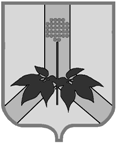 АДМИНИСТРАЦИЯ  ДАЛЬНЕРЕЧЕНСКОГО МУНИЦИПАЛЬНОГО РАЙОНА проект ПОСТАНОВЛЕНИЕ.	            г. Дальнереченск			Об утверждении Порядка подготовки документа планирования регулярных перевозок пассажиров и багажа автомобильным транспортом по муниципальным маршрутам регулярных перевозок на территории Дальнереченского муниципального районаВ соответствии с Федеральным законом от 6 октября 2003 года № 131-ФЗ «Об общих принципах организации местного самоуправления в Российской Федерации», Федеральным законом от 13.07.2015 года № 220-ФЗ «Об  организации регулярных перевозок пассажиров и багажа автомобильным транспортом и городским наземным электрическим транспортом в Российской Федерации и о внесении изменений в отдельные законодательные акты Российской Федерации», решением Думы Дальнереченского муниципального района от 21.01.2013 года № 12 «Об утверждении Положения о создании условий для предоставления транспортных услуг населению и организации транспортного обслуживания населения между поселениями в границах Дальнереченского муниципального района» администрация Дальнереченского муниципального районаПОСТАНОВЛЯЕТ:1. Утвердить Порядок подготовки документа планирования регулярных перевозок пассажиров и багажа автомобильным транспортом по муниципальным маршрутам регулярных перевозок на территории Дальнереченского муниципального района (прилагается).2. Отделу по работе с территориями и делопроизводству (Ловягина Н.А.) обнародовать настоящее постановление и разместить его на официальном сайте администрации Дальнереченского муниципального района в сети Интернет.3. Контроль за исполнением постановления возложить на заместителя главы администрации Дальнереченского муниципального района  -  А.Г. Попова.4. Постановление вступает в силу со дня его обнародования.Глава  Дальнереченского муниципального района                                                                      В.С. ДерновУТВЕРЖДЕНпостановлением администрацииДальнереченского муниципального района Порядок подготовки документа планирования регулярных перевозок пассажиров и багажа автомобильным транспортом по муниципальным маршрутам регулярных перевозок на территории Дальнереченского муниципального районаОбщие положения1.1. Настоящий порядок определяет процедуру подготовки документа планирования регулярных перевозок пассажиров и багажа автомобильным транспортом по муниципальным маршрутам регулярных перевозок на территории Дальнереченского муниципального района (далее – Порядок).1.2. Документ планирования регулярных перевозок – нормативный правовой акт, устанавливающий перечень мероприятий по развитию регулярных перевозок на территории Дальнереченского муниципального района.1.3. Документ планирования регулярных перевозок разрабатывается муниципальным казенным учреждение «Административно-хозяйственным управление Дальнереченского муниципального района» (далее – МКУ «АХОЗУ ДМР») и утверждается постановлением администрации Дальнереченского муниципального района.1.4. Документ планирования регулярных перевозок разрабатывается на трехлетний срок. 1.5. Документ планирования регулярных перевозок содержит в себе сведения о: а) муниципальных маршрутах, отнесенных к соответствующему виду регулярных перевозок, с указанием номера и наименования маршрута; б) планировании изменения вида регулярных перевозок на муниципальных маршрутах; в) планировании установления, изменения и отмены муниципальных маршрутов; г) графике, в соответствии с которым в отношении регулярных перевозок, частично или полностью оплачиваемых за счет бюджета района, должен быть заключен муниципальный контракт на осуществление регулярных перевозок по регулируемым тарифам; д) планировании заключения муниципальных контрактов на выполнение работ, связанных с осуществлением регулярных перевозок по регулируемым тарифам; е) планировании проведения открытых конкурсов на право осуществления перевозок по нерегулируемым тарифам на муниципальных маршрутах; ж) планировании проведения иных мероприятий, направленных на обеспечение транспортного обслуживания населения. 1.5. Внесение изменений в документ планирования регулярных перевозок осуществляется постановлением администрации района. 1.6. Документ планирования регулярных перевозок размещается на официальном сайте администрации района в информационно-телекоммуникационной сети «Интернет». 2. Структура и содержание документа планированиярегулярных перевозок2.1. Документ планирования регулярных перевозок ведется МКУ «АХОЗУ ДМР» в электронном виде и на бумажном носителе путем внесения сведений о мероприятиях, направленных на развитие регулярных перевозок в границах Дальнереченского муниципального района по форме согласно приложения к настоящему Порядку. 2.2. Документ планирования состоит из четырех разделов: Раздел I – «Виды регулярных перевозок по муниципальным маршрутам», Раздел II – «План изменения муниципальных маршрутов», Раздел III – «План-график заключения муниципальных контрактов о выполнении работ, связанных с осуществлением регулярных перевозок по регулируемым тарифам и выдачи свидетельств об осуществлении перевозок по нерегулируемым тарифам по муниципальным маршрутам», Раздел IV – «План проведения иных мероприятий, направленных на обеспечение транспортного обслуживания населения». 2.3. Раздел I документа планирования, должен содержать информацию о каждом муниципальном маршруте со следующими сведениями: а) порядковый номер записи в документе планирования; б) номер и наименование муниципального маршрута в соответствии с реестром муниципальных маршрутов района; в) фактический вид регулярных перевозок, установленный для муниципального маршрута на момент утверждения документа планирования (по регулируемым тарифам/ по нерегулируемым тарифам); г) планируемый вид регулярных перевозок на соответствующем муниципальном маршруте (по регулируемым тарифам/ по нерегулируемым тарифам); д) дата изменения вида регулярных перевозок на соответствующем муниципальном маршруте (заполняется в случае изменения вида регулярных перевозок на муниципальном маршруте, должна соответствовать требованиям, указанным в пункте 2.7 настоящего Порядка). 2.4. Раздел II документа планирования, должен содержать информацию о муниципальных маршрутах, подлежащих установлению, изменению или отмене, со следующими сведениями: а) порядковый номер записи в документе планирования; б) номер и наименование муниципального маршрута в соответствии с реестром муниципальных маршрутов; в) вид изменения муниципального маршрута (установление, изменение или отмена); г) содержание изменения (заполняется в случае установления нового или изменения действующего муниципального маршрута); д) дата изменения (должна соответствовать требованиям, указанным в пункте 2.7 настоящего Порядка). 2.5. Раздел III документа планирования, должен содержать информацию о муниципальных маршрутах, по которым запланированы мероприятия по заключению муниципальных контрактов на выполнение работ, связанных с осуществлением регулярных перевозок по регулируемым тарифам, и выдаче свидетельств об осуществлении перевозок по муниципальным маршрутам, со следующими сведениями: а) порядковый номер записи в документе планирования; б) номер и наименование муниципального маршрута в соответствии с реестром муниципальных маршрутов; в) срок проведения закупок работ, связанных с осуществлением регулярных перевозок по регулируемым тарифам, в соответствии с Федеральным законом №44-ФЗ (заполняется в отношении муниципальных маршрутов, по которым установлен вид перевозок «по регулируемым тарифам»); г) дата начала действия муниципального контракта на выполнение работ, связанных с осуществлением регулярных перевозок по регулируемым тарифам (заполняется в отношении муниципальных маршрутов, по которым установлен вид перевозок «по регулируемым тарифам»); д) срок проведения открытых конкурсов в соответствии с Федеральным законом от 13.07.2015 № 220-ФЗ (заполняется в отношении муниципальных маршрутов, по которым установлен вид перевозок «по нерегулируемым тарифам», в случае наличия предусмотренных Федеральным законом от 13.07.2015 № 220-ФЗ оснований для проведения конкурса); е) дата начала действия свидетельства об осуществлении перевозок по муниципальному маршруту (заполняется в отношении муниципальных маршрутов, по которым установлен вид перевозок «по нерегулируемым тарифам»). 2.6. Раздел IV документа планирования, должен содержать информацию о муниципальных маршрутах, на которых запланировано проведение иных мероприятий, направленных на обеспечение транспортного обслуживания населения, со следующими сведениями: а) порядковый номер записи в документе планирования; б) номер и наименование муниципального маршрута в соответствии с реестром муниципальных маршрутов; в) наименование мероприятия (в том числе изменение технико-эксплуатационных условий на муниципальном маршруте, установление, упразднение, переименование остановочного пункта на муниципальном маршруте); г) содержание мероприятия; д) срок проведения мероприятия. 2.7. Сроки (даты) проведения мероприятий, связанных с изменением вида регулярных перевозок, изменением или отменой муниципальных маршрутов, должны указываться в документе планирования с учетом необходимости извещения об этих мероприятиях перевозчиков, осуществляющих регулярные перевозки по муниципальным маршрутам, не позднее, чем за сто восемьдесят дней до дня вступления в силу постановления об утверждении документа планирования регулярных перевозок (о внесении изменений в документ планирования регулярных перевозок). Приложениек Порядку подготовки документа планирования регулярных перевозок пассажиров и багажа автомобильным транспортом по муниципальным маршрутам регулярных перевозок на территории Дальнереченского муниципального районаФормадокумента планирования регулярных перевозок по муниципальным маршрутам на территории Дальнереченского муниципального района Раздел I. «Виды регулярных перевозок по муниципальным маршрутам» Раздел II. «План изменения муниципальных маршрутов»Раздел III. «План-график заключения муниципальных контрактов о выполнении работ, связанных с осуществлением регулярных перевозок по регулируемым тарифам и выдачи свидетельств об осуществлении перевозок по нерегулируемым тарифам по муниципальным маршрутам»Раздел IV. «План проведения иных мероприятий, направленных на обеспечение транспортного обслуживания населения»№п/пНомер и наименование муниципального маршрутаФактический вид регулярных перевозок на муниципальном маршрутеПланируемый вид регулярных перевозок на муниципальном маршрутеДата изменения вида регулярных перевозок12345№ п/пНомер и наименование муниципального маршрутаВид изменения муниципального маршрута (установление, изменение, отмена)Содержание измененияДата изменения12345№п/пНомер и наименование муниципального маршрутаСрок проведения закупки работ (открытого конкурса) в соответствии с Федеральным законом № 44-ФЗДата начала действия муниципального контрактаСрок проведения конкурсной процедуры в соответствии с Федеральным законом № 220-ФЗДата начала действия свидетельства об осуществлении перевозок по муниципальному маршруту123456№п/пНомер и наименование муниципального маршрутаНаименование мероприятияСодержание мероприятияСрок выполнения мероприятия12345